В целях реализации мероприятий федерального проекта «Успех каждого ребенка» национального проекта «Образование», утвержденного протоколом президиума Совета при Президенте Российской Федерации по стратегическому развитию и национальным проектам от 03.09.2018 №10, на основании приказа Министерства образования, науки и молодежной политики Забайкальского края от 28.02.2020 №279 «О системе персонифицированного финансирования дополнительного образования детей в Забайкальском крае», приказа Министерства образования, науки и молодежной политики Забайкальского края от 28.02.2020 №270 «О системе персонифицированного финансирования дополнительного образования детей в Забайкальском крае», приказа Министерства образования, науки и молодежной политики Забайкальского края от 21.02.2020 №248 «О внедрении модели персонифицированного финансирования дополнительного образования детей в Забайкальском крае», постановления администрации муниципального района «Улётовский район» Забайкальского края от 12.02.2020 №60 «О создании муниципальной межведомственной рабочей группы по внедрению и реализации целевой модели дополнительного образования детей в муниципальном районе «Улётовский район», руководствуясь Положением об администрации муниципального района «Улётовский район» Забайкальского края, утвержденным решением Совета муниципального района «Улётовский район» от 21.04.2017 №380, администрация муниципального района «Улётовский район» Забайкальского края п о с т а н о в л я е т:1. Утвердить комплекс мероприятий (дорожную карту) по внедрению модели персонифицированного финансирования дополнительного образования детей в муниципальном районе «Улётовский район» Забайкальского края, согласно приложению.  2. Настоящее постановление официально опубликовать путём размещения (обнародования) на официальном сайте муниципального района «Улётовский район» в информационно-телекоммуникационной сети «Интернет» в разделе «Документы» и в разделе «Деятельность» - «Образование»  – http://улёты.забайкальскийкрай.рф/.3. Контроль исполнения настоящего постановления возложить на заместителя руководителя администрации муниципального района «Улётовский район» по социальным вопросам  (Е.С. Лапину)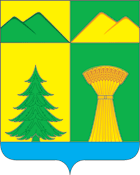 АДМИНИСТРАЦИЯ МУНИЦИПАЛЬНОГО РАЙОНА«УЛЁТОВСКИЙ РАЙОН»ЗАБАЙКАЛЬСКОГО КРАЯПОСТАНОВЛЕНИЕ АДМИНИСТРАЦИЯ МУНИЦИПАЛЬНОГО РАЙОНА«УЛЁТОВСКИЙ РАЙОН»ЗАБАЙКАЛЬСКОГО КРАЯПОСТАНОВЛЕНИЕ АДМИНИСТРАЦИЯ МУНИЦИПАЛЬНОГО РАЙОНА«УЛЁТОВСКИЙ РАЙОН»ЗАБАЙКАЛЬСКОГО КРАЯПОСТАНОВЛЕНИЕ «29»  апреля  2020 года№ 273 с.УлётыОб утверждении комплекса мероприятий (дорожной карты) по внедрению модели персонифицированного финансирования дополнительного образования детей в муниципальном районе «Улётовский район» Забайкальского краяОб утверждении комплекса мероприятий (дорожной карты) по внедрению модели персонифицированного финансирования дополнительного образования детей в муниципальном районе «Улётовский район» Забайкальского краяОб утверждении комплекса мероприятий (дорожной карты) по внедрению модели персонифицированного финансирования дополнительного образования детей в муниципальном районе «Улётовский район» Забайкальского краяГлава муниципального района«Улётовский район»                         А.И. Синкевич